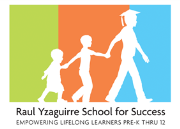 School Year:   20 ___ - 20 ___Homeroom Teacher Name _______________________This form is evidence that you understand that the use of any and all electronic devices is prohibited on any district or state level assessments as per Raul Yzaguirre School of Success and the Texas Education Agency.“As per the Texas Education Agency (TEA) and Raul Yzaguirre School of Success, the use of cell phones and other personal electronic devices during testing are not permitted. I understand that I must power off my electronic device(s) and turn it in to the Test Administrator to hold until ALL students have completed the test. Being in possession of any operating or sounding electronic device (s) will be reason to have my test picked up and NOT SCORED.  I understand that I will then have to turn in my phone, and that disciplinary action will be taken by a campus administrator.” I, _____________________________, understand and will comply with the directions regarding the use and/or possession of any electronic device.  As well, I understand that I will be jeopardizing my opportunity to be promoted and my test scores will be voided._______________________________________           ______________________Student Printed Name					      Date_______________________________________           ______________________Student Signature    					      Date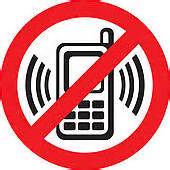 